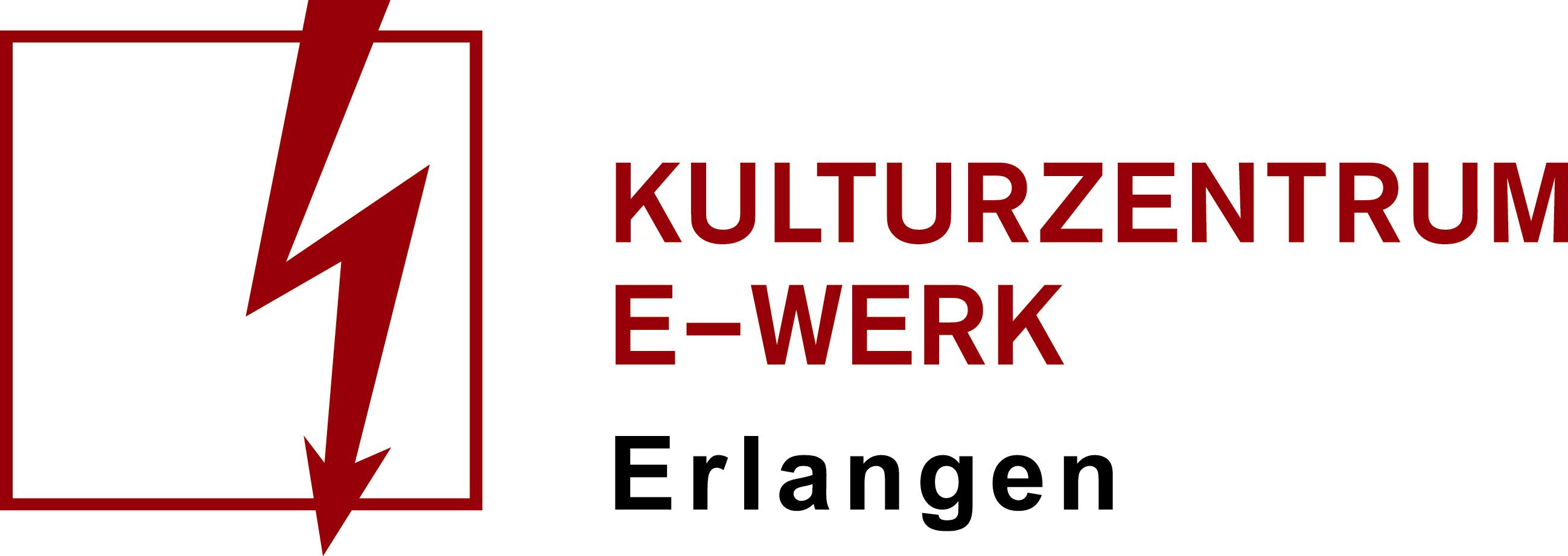 PressemitteilungJäschke – Schleinkofer Duo
Jazz4FreeSONNTAG, 12.09.2021 /// E-Werk, Kellerbühne
Einlass: 18 Uhr /// Beginn 19 Uhr /// Art: Konzert
Genre: JAZZ /// Bestuhlt EINTRITT FREIStandards – gegen den Strich gebürstetMichael Schleinkofer 		PianoTraugott Jäschke		TenorsaxophonDas Duo „Jäschke - Schleinkofer“ existiert seit ca. 15 Jahren. Die Zusammenarbeit zwischen dem Pianisten Michael Schleinkofer und dem Saxophonisten Traugott Jäschke entstand ursprünglich als durchaus kommerzorientierten Begegnung – bei einem Auftritt zur musikalischen Untermalung in einem Erlanger Restaurant. Jahrelang war das Duo dann die Hausband des Restaurants.Inzwischen haben beide Musiker in den verschiedensten Konstellationen ihre musikalische Interaktion weiterentwickelt. Aber gerade die Duo-Formation ermöglicht eine intensivere Kommunikation – von kammermusikalischer Finesse bis zum donnernden Furioso. Und durch die lange gemeinsame Spielpraxis hat sich zwischen den beiden Musikern eine blinde Vertrautheit entwickelt, das sich auf ein sehr breites Repertoire stützen kann.Alte Jazzstandards und neue Pop-Tunes erscheinen dabei in völlig neuem Gewand, das Vergnügen, Bekanntes gegen den Strich zu bürsten, ist beiden Akteuren immer anzusehen.